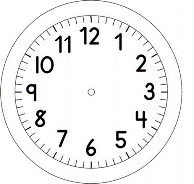 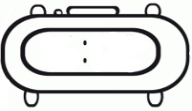 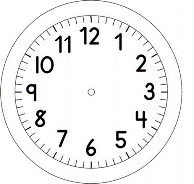 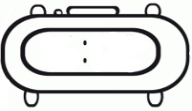 PORTUGUÊS – AS AVENTURAS DE PINÓQUIO-CAPÍTULO 24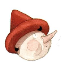 ESCUTE A LITERATURA E A FONÉTICA DO CAPÍTULO XXIV (24):https://www.loom.com/share/67aaae13f0c34ed19c7d9dd0baae8ea5LEIA:CIRCULE, ACIMA,  AS PALAVRAS: ALGUMAS PALAVRAS  SUMIRAM. ENCONTRE AS PALAVRAS ACIMA E ESCREVA-AS NO LUGAR CORRETO, DANDO SENTIDO AO TRECHO DA HISTÓRIA.AGORA  IMAGINE COMO É A MISTERIOSA MULHER DESCRITA PELO PINÓQUIO E DESENHE-A.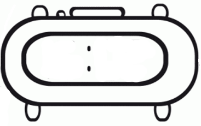 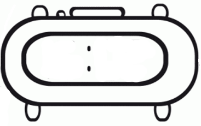 